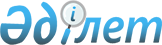 О внесении изменения в постановление Правительства Республики Казахстан от 27 июня 2011 года № 714 "О подписании Соглашения между Правительством Республики Казахстан и Правительством Туркменистана о международном железнодорожном пункте пропуска через казахстанско-туркменскую государственную границу"Постановление Правительства Республики Казахстан от 28 мая 2012 года № 694

      Правительство Республики Казахстан ПОСТАНОВЛЯЕТ:



      1. Внести в постановление Правительства Республики Казахстан от 27 июня 2011 года № 714 «О подписании Соглашения между Правительством Республики Казахстан и Правительством Туркменистана о международном железнодорожном пункте пропуска через казахстанско-туркменскую государственную границу» следующее изменение:



      пункт 2 изложить в следующей редакции:

      «2. Уполномочить Министра транспорта и коммуникаций Республики Казахстан Жумагалиева Аскара Куанышевича подписать от имени Правительства Республики Казахстан Соглашение между Правительством Республики Казахстан и Правительством Туркменистана о международном железнодорожном пункте пропуска через казахстанско-туркменскую государственную границу, разрешив вносить изменения и дополнения, не имеющие принципиального характера.».



      2. Настоящее постановление вводится в действие со дня подписания.        Премьер-Министр

      Республики Казахстан                       К. Масимов
					© 2012. РГП на ПХВ «Институт законодательства и правовой информации Республики Казахстан» Министерства юстиции Республики Казахстан
				